https://upslanches.ruБатарейные Шкафы LANCHES  серия CBR 10-100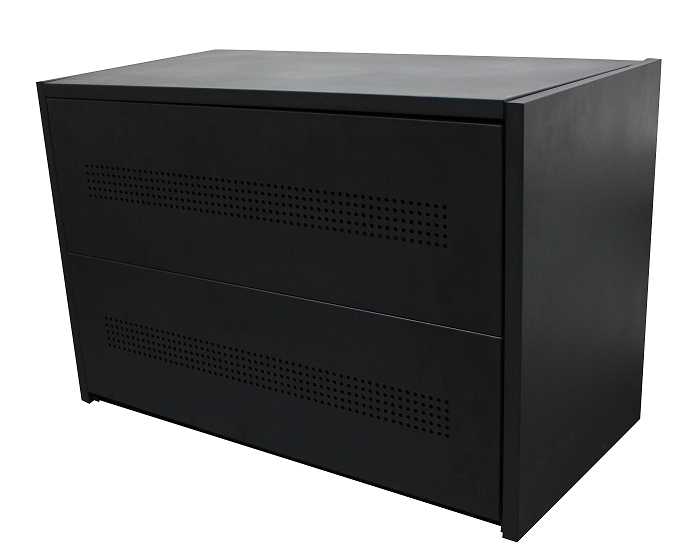 ОписаниеБатарейные шкафы CBR 10-100 (БШ) отличает компактность и удобство при установке.БШ поставляются в разобранном виде и собираются непосредственно на месте эксплуатации, обеспечивая прекрасный доступ к клеммам аккумуляторов для подключения батарейных перемычек.БШ опционально комплектуются батарейными перемычками, клеммной колодкой и автоматическим предохранителем.Для обеспечения необходимого времени автономной работы оборудования к ИБП LANCHES подключаются внешние аккумуляторы соответствующей емкости.МодельCBR 10-100Устанавливаемые батареи10 шт от 65Ач до 100Ач20 шт от 24Ач до 45Ач Количество уровней2Габариты шкафа ДхШхВ, мм950×450×610 Габариты упаковки ДхШхВ, мм950x530x170Вес нетто, кг26